
NORTH EAST LINCOLNSHIRE CLINICAL COMMISSIONING GROUP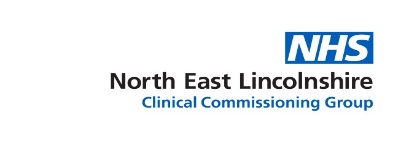 ACTION NOTES OF MEETING HELD ON  AT MEMBERS PRESENT:ATTENDEES PRESENT:APOLOGIES:Rob WalshAPOLOGIES -  RECEIVED AS ABOVEDECLARATIONS OF INTERESTMembers to declare any individual or Practice interests that are likely to lead to a conflict or potential conflict that could impact (or have the potential to impact) on any items on the agenda. This should be repeated again at individual item(s) where it is considered a conflict is likely to or could potentially arise. There were no declarations of interest recorded. 3   APPROVAL OF PREVIOUS  - 25th February 2021The Minutes were agreed as an accurate record.4   ACTION/MATTERS ARISING TRACKERThere were no Matters Arising 5	CHANGES TO THE SYSTEM IN THE NEXT 12 MONTHSThe Chair informed that there would understandably be a poor attendance from GP representatives today as there was a clash with today’s meeting of a safeguarding PTL which many GPs would be attending. A discussion took place around the awkward interim period we are in and the relevance of CoM going forward and that many of these discussions are being held at PCN CD’s meetings and then within practices.  This agenda item has already been discussed at said meetings, so members present did not feel it would be useful to discuss this again today.  It was suggested by the Chair that the CCG look at the option of taking CoM items in future to the PCN CD’s meetings which happen on a fortnightly basis and the meeting could be opened up as required in advance to any practice representative that also would like to attend.  The Chair also highlighted that members are likely to prioritise attending the Clinical and Professional Group instead of CoM.  Dr Melton highlighted that from CCG point of view we are still legally obliged by contract to have and attend CoM meetings, people are forgetting that.In terms of next steps, it was agreed that the Chair would meet with Helen Kenyon, Julie Wilson and Louise Nicholls to write a proposal paper and look at the Workplan for CoM.  ACTION: L Nicholls to arrange meeting.The Chair proposed to close the meeting.  This was Seconded by Dr Dukes.Date & Time of Next meeting22nd July at 3.30pm  - TBC